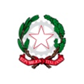 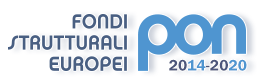 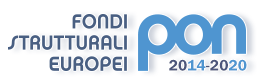 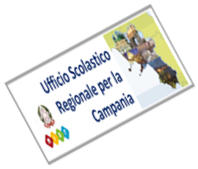 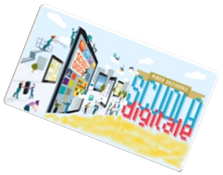 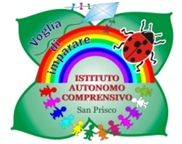 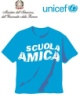 ISTITUTO AUTONOMO COMPRENSIVO SAN PRISCOViale Trieste, 1 –81054 San Prisco (CE)Tel.: 0823799153C.F 94018990617 – C.M. CEIC8AG00C - Ambito Territoriale N.° 10e-mail ceic8ag00c@istruzione.gov.it- ceic8ag00c@pec.istruzione.it www.iacsanprisco.edu.itMODULO DI RICHIESTA DEL CERTIFICATO MEDICO GRATUITO IN AMBITO SCOLASTICOAi sensi dell'art. 3 del Decreto del Ministero della Salute del 24/04/2013, modificato dall'art. 42bis del Decreto Legge n. 69/2013, convertito dalla Legge n. 98/2013; dell’art. 4, comma 10septies del Decreto Legge n. 101 del 31/08/2013, convertito con modificazioni, dalla Legge n.125, del 30/10/2013; del Decreto del Ministero della Salute dell’08/08/2014 (Linee Guida diindirizzo in materia di certificati medici per l'attività sportiva non agonistica); della Nota esplicativa del 17 giugno 2015; della Nota integrativa del 28 ottobre 2015;Il Dirigente Scolastico dott. ssa Cuccaro Angela, nella sua qualità di legalerappresentante dell’Istituto Comprensivo San Prisco, chiede che :L’alunno/a_______________________________________________________________nato/a il _______________________a_____________________________________frequentante  la classe_______venga sottoposto/a al controllo sanitario di cui ai citati decreti e leggi per lo svolgimento di campionati studenteschi, gare e competizioni, nell’ambito scolastico, di attività sportive inserite nel PTOF.Data__________________    						 IL DIRIGENTE SCOLASTICO(Dott.ssa Angela Cuccaro)firma autografa omessa ai sensi art. 3 del DLgs n. 39/1993CERTIFICAZIONE DI IDONEITA’ ALLA PRATICA SPORTIVAVista la richiesta effettuata e sottoscritta dall’Autorità Scolastica in data___________________si certifica che il___________________________________ nato a______________________il _/..…/..…. residente a………………………………., sulla base della visita medica da me effettuata, dei valori di pressione rilevati, nonché del referto del tracciato ECG eseguito in data……………..……, non presenta  controindicazioni in atto allo svolgimento delle attività sportive organizzate dalla scuola.Il presente certificato ha validità annuale dalla data del rilascio.Luogo …………… data, …../…../…..          Firma e timbro del medico 